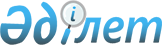 О присвоении наименований улицам в микрорайоне "Калкаман-2" города АлматыРешение ХI-й сессии маслихата города Алматы IV-го созыва от 2 июля 2008 года N 130 и постановление акимата города Алматы от 14 июля 2008 года N 3/559. Зарегистрировано Департаментом юстиции города Алматы 15 августа 2008 года за N 790



      В соответствии с пунктом 4 статьи 13 
 закона 
 Республики Казахстан "Об административно-территориальном устройстве Республики Казахстан", совместно, на основании рекомендации городской комиссии по ономастике акимат города Алматы постановил и маслихат города Алматы IV-го созыва решил:




      1. Присвоить улицам микрорайона "Калкаман-2" города Алматы следующие наименования:

      2. Управлению экономики и бюджетного планирования города Алматы предусмотреть в местном бюджете города Алматы необходимые средства на изготовление и установление указателей улиц, нумерацию домов.




      3. Акиму Ауэзовского района Несипбаеву А., Центру по недвижимости по городу Алматы и ОАО "Алматыгороформление" (по согласованию), изготовить и установить новые указатели улиц, произвести нумерацию домов. 




      4. Акиму Ауэзовского района Несипбаеву А. довести данный нормативный правовой акт до соответствующих служб.




      5. Отменить постановление акимата города Алматы от 14 марта 2008 года N 2/139 и решение VIII-й сессии маслихата города Алматы IV-го созыва от 6 марта 2008 года N 83 "О присвоении наименований улицам в микрорайоне "Калкаман-2" города Алматы".




      6. Контроль за исполнением настоящего нормативного правового акта возложить на постоянную комиссию по социальным вопросам и общественного согласия маслихата города Алматы IV-го созыва (Тажиев Е.) и управление по развитию языков города Алматы.




      7. Настоящий нормативный правовой акт вводится в действие по истечении десяти календарных дней после дня его первого официального опубликования.

      

Аким города Алматы                         А.Есимов



      Председатель ХІ-й сессии




      маслихата города Алматы




      ІV-го созыва                                          Т.Есполов



      Секретарь маслихата города




      Алматы   ІV-го созыва                       Т.Мукашев


					© 2012. РГП на ПХВ «Институт законодательства и правовой информации Республики Казахстан» Министерства юстиции Республики Казахстан
				
1.

Актамберды жырау

первая улица, 1600 метров

2.

Мустафа Казыбеков

вторая улица, 1600 метров

3.

Шыракбек Кабылбаев

третья улица, 1600 метров 

4.

Райымбек Сейтметов

четвертая улица, 1600 метров

5.

Аубакир Тыныбаев

пятая улица, 1600 метров

6.

Блис Нурпейсов

шестая улица, 1600 метров

7.

Билял Аспендияров

седьмая улица, 1600 метров

8.

Камал Смайлов

восьмая улица, 1600 метров

9.

Сугир Алиулы

девятая улица, 1600 метров

10.

Серали Лапин

десятая улица, 1600 метров

11.

Салахитдин Айтбаев

одиннадцатая улица, 1600 метров

12.

Жусуп Кыдыров

двенадцатая улица, 1600  метров

13.

Нагимбек Нурмагамбетов

тринадцатая улица, 1600 метров

14.

Токсын Кулбеков

четырнадцатая улица, 1200 метров

15.

Байзак батыр

пятнадцатая улица, 1200 метров

16.

Абдразак Елибаев

шестнадцатая улица, 1200 метров

17.

Ишанбай Каракулов

семнадцатая улица, 1200 метров

18.

Дикан Абилов

восемнадцатая улица, 1000 метров

19.

Ануарбек Усенов

девятнадцатая улица, 1000 метров

20.

Сайдил Талжанов

двадцатая улица, 1200 метров

21.

Жуматай Жакыпбаев

двадцать первая улица, 1200 метров

22.

Морис Симашко

двадцать вторая улица, 1200 метров

23.

Мухтар Бахтыгереев

двадцать третья улица, 1200 метров

24.

Габдол Сланов

двадцать четвертая улица, 1200 метров

25.

Колбай Тогысов

двадцать пятая улица, 1100 метров

26.

Халел Аргынбаев

двадцать шестая улица, 1100 метров

27.

Николай Рипинский

двадцать седьмая улица, 1100 метров

28.

Ораз Рымжанов

двадцать восьмая улица, 900 метров

29.

Молдахмет Кенбаев

двадцать девятая улица, 900 метров

30.

Камал Кадыржанов

тридцать первая улица, 900 метров

31.

Маулен Балакаев

тридцать вторая улица, 1200 метров

32.

Смет Кенесбаев

тридцать третья улица, 1200 метров

33.

Гайнетдин Мусабаев

тридцать четвертая улица, 1200 метров

34.

Утеген Сейтов

тридцать пятая улица, 1200 метров

35.

Калауша Бегалиев

тридцать шестая улица, 1200 метров

36.

Латиф Кыдырбеков

тридцать седьмая улица, 700 метров
